HIGIJENA OBUĆE – ČIŠĆENJE OBUĆENAČINI ODRŽAVANJA : 1. RUČNO  ČIŠĆENJE    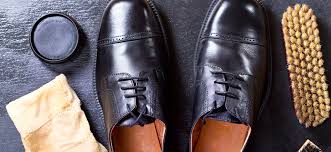 2. STROJNO ČIŠĆENJE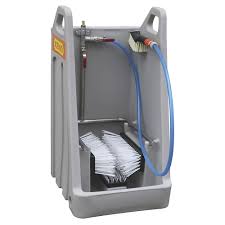 3. RUČNO PRANJE 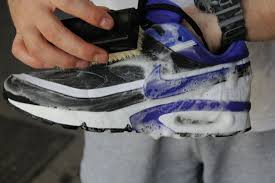 PRIBOR ZA RUČNO ČIŠĆENJE OBUĆE :1. ČETKE ZA OBUĆU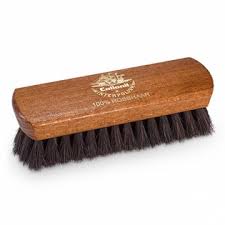 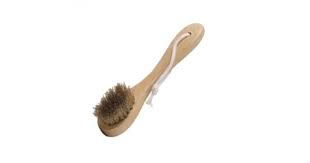 2. KREMA  ZA OBUĆU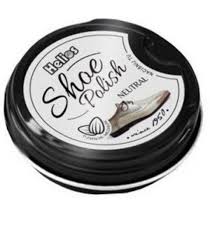 3. SPREJEVI  ZA OBUĆU                                         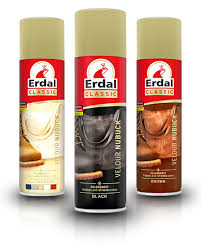 